PONÁVKA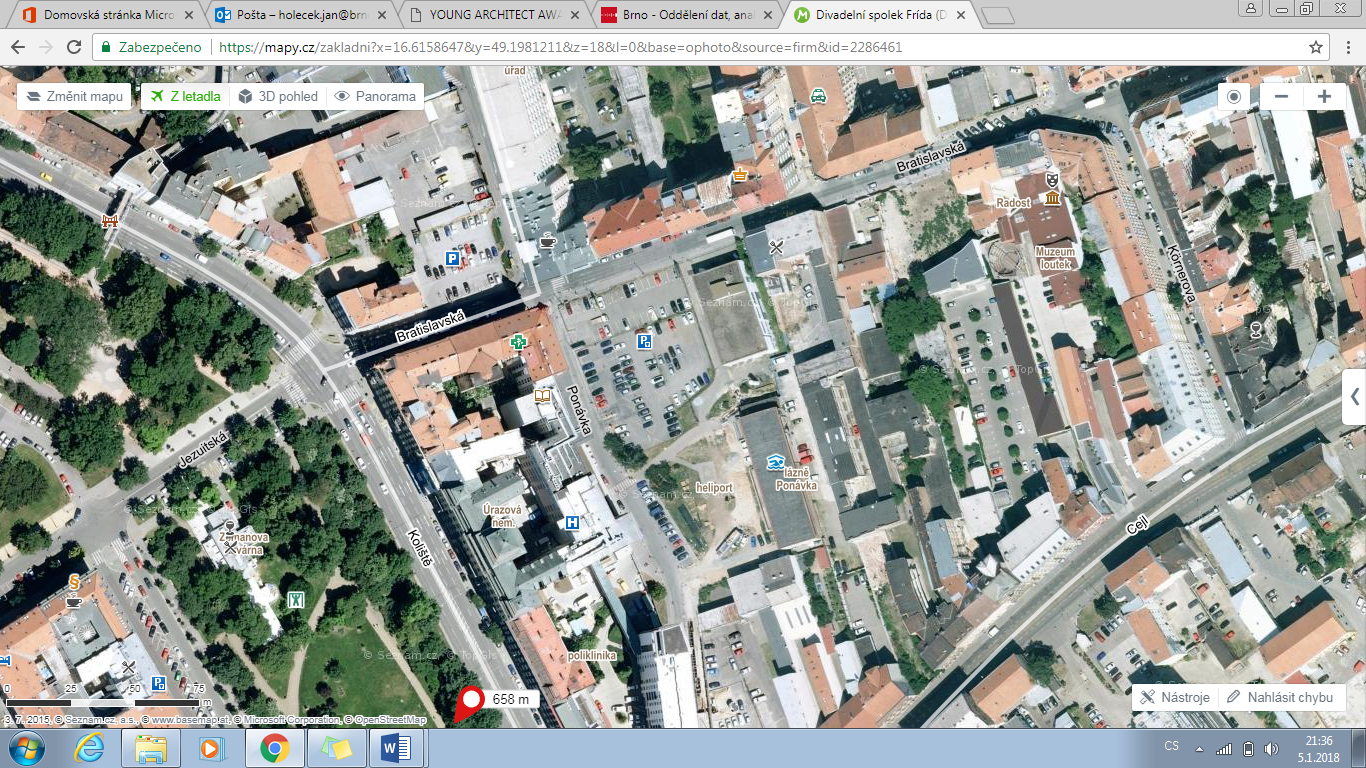 